Publicado en Alcorcón el 25/08/2021 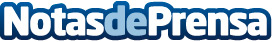 Emcesa muestra su gama de platos para la vuelta a la oficinaLa empresa cárnica ha incrementado las ventas de platos preparados un 40% en 2021Datos de contacto:Ricardo Migueláñez Pastor650724134Nota de prensa publicada en: https://www.notasdeprensa.es/emcesa-muestra-su-gama-de-platos-para-la Categorias: Nacional Nutrición Gastronomía Madrid Castilla La Mancha Consumo Oficinas http://www.notasdeprensa.es